              Уважаемые коллеги!В рамках проведения государственной итоговой аттестации по образовательным программам основного общего и среднего общего образования на территории Дальнереченского городского округа в 2023/24 учебном году необходимо предоставить сведения о назначении ответственных за проведение государственной итоговой аттестации по образовательным программам основного общего образования (далее - ОГЭ) и о назначении ответственных за проведение государственной итоговой аттестации по образовательным программам среднего общего образования (далее - ЕГЭ) в образовательных организациях (далее - ОО) и руководителях ОО в соответствии с приложением. Заполненную таблицу (в формате *.xls) и приказы о назначении вышеуказанных лиц необходимо направить по VipNet на МКУ_УО_Дальнереченского_ГО_АРМ2  в срок до 12:00 10 ноября 2023 года.	Приложение ExcelНачальникмуниципального казенного учреждения  «Управление образования»Дальнереченского городского округа                                                    Н.Н. ШитькоВ.В.Кондратьева8(42356)25012МУНИЦИПАЛЬНОЕ КАЗЕННОЕ УЧРЕЖДЕНИЕ«УПРАВЛЕНИЕ ОБРАЗОВАНИЯ»ДАЛЬНЕРЕЧЕНСКОГОГОРОДСКОГО ОКРУГАул. Победы, . Дальнереченск, Приморский край,  692135Телефон/факс:  25-1-15E-mail: uodgo@mail.ruОКПО 65448711  ОГРН 1102506000123ИНН\КПП 2506011650/25060100102.11.2023 г  № 974-1Руководителям МБОУ «Лицей»МБОУ «СОШ№2»МБОУ «СОШ№3»МБОУ «СОШ№5»МБОУ «СОШ№6»МБОУ «ООШ№12»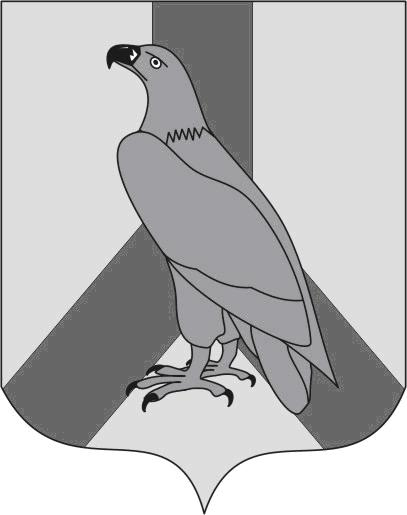 